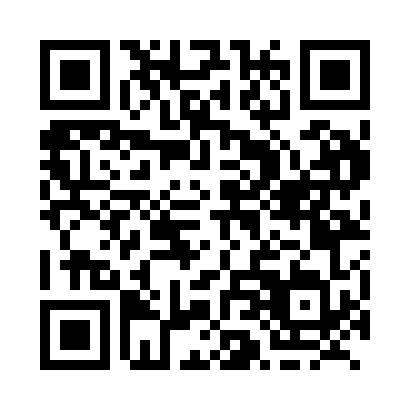 Prayer times for Brompton, Quebec, CanadaMon 1 Apr 2024 - Tue 30 Apr 2024High Latitude Method: Angle Based RulePrayer Calculation Method: Islamic Society of North AmericaAsar Calculation Method: HanafiPrayer times provided by https://www.salahtimes.comDateDayFajrSunriseDhuhrAsrMaghribIsha1Mon5:036:2712:515:217:178:412Tue5:016:2512:515:227:188:423Wed4:596:2312:515:237:198:444Thu4:576:2112:515:237:208:455Fri4:556:2012:505:247:228:476Sat4:526:1812:505:257:238:497Sun4:506:1612:505:267:248:508Mon4:486:1412:495:277:268:529Tue4:466:1212:495:287:278:5310Wed4:446:1012:495:297:288:5511Thu4:426:0912:495:307:308:5712Fri4:406:0712:485:307:318:5813Sat4:376:0512:485:317:329:0014Sun4:356:0312:485:327:339:0215Mon4:336:0112:485:337:359:0316Tue4:316:0012:475:347:369:0517Wed4:295:5812:475:357:379:0718Thu4:275:5612:475:357:399:0819Fri4:255:5412:475:367:409:1020Sat4:225:5312:475:377:419:1221Sun4:205:5112:465:387:429:1322Mon4:185:4912:465:397:449:1523Tue4:165:4812:465:407:459:1724Wed4:145:4612:465:407:469:1925Thu4:125:4412:465:417:489:2026Fri4:105:4312:455:427:499:2227Sat4:085:4112:455:437:509:2428Sun4:065:4012:455:437:519:2629Mon4:045:3812:455:447:539:2830Tue4:025:3712:455:457:549:29